Estado do Rio Grande do Sul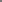 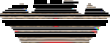 Câmara de Vereadores de Getúlio Vargas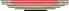 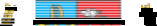 Rua Irmão Gabriel Leão, nº 681 – Fone/Fax: (54) 334 1-3889 CEP 99.900-000 – Getúlio Vargas – RS www.getuliovargas.rs.leg.br | camaragv@camaragv.rs.gov.br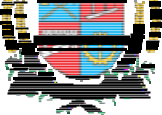 A T A – N.º 1.961Aos vinte e nove dias do mês de abril do ano de doi s mil e vinte (29-04-2020), às dezoito horas e trinta minutos (18h30min), reuniram-se os Senhores Vereadores da Câmara de Getúlio Vargas, Estado do Rio Grande do S ul, em Sessão Ordinária, na Sala das Sessões Eng. Firmino Girardello, localizad a na Rua Irmão Gabriel Leão, prédio n.º 681, piso superior, na cidade de Getúlio Vargas, Estado do Rio Grande do Sul, sob a Presidência do Vereador Domingo Borge s de Oliveira, Secretariado pelo Vereador Aquiles Pessoa da Silva, 1.º Secretár io. Presentes ainda, os seguintes Vereadores: Cleonice Teresinha Petroli Forlin, Deliane Assunção Ponzi, Dinarte Afonso Tagliari Farias, Eloi Nardi, Jeferson Wilian Karpinski, Paulo Cesar Borgmann e Vilmar Antonio Soccol. Abertos os trabalhos da Sessão, o Senhor Presidente cumprimentou os presentes e convidou o Secretário da Mesa Diretora para que efetuasse a leitura da Ata n.º 1.960 de 23-04-2020, que depois de lida, submetida à apreciação e colocada em votação, obteve aprovação unânime. Não houveram inscritos para o período do Grande Expediente. Em seguida, foram apreciadas as seguintes proposições: PEDIDO DE PROVIDÊNCIAS N.º 012/2020, de 23-04-2020, de autoria da Vereadora Deliane Assunção Ponzi que solicita que sejam tomadas as devidas providências quanto a limp eza e colocação de tubos na vala existente na Rua João Peruzzollo, bairro XV de Novembro. Manifestou-se a autora do pedido. Colocado o pedido em votação foi aprovado por unanimidade. INDICAÇÃO N.º 007/2020, de 27-04-2020, de autoria d o Vereador Dinarte Afonso Tagliari Farias que Sugere ao Executivo Municipal que faça a distribuição de máscaras para a comunidade em geral de nosso Municí pio, como medida de prevenção ao Covid-19. Manifestaram-se os Vereadores Dinarte Afonso Tagliari Farias (duas vezes, tendo solicitado Vistas da Indicação), Eloi Nardi (duas vezes, tendo concedido aparte ao Vereador Dinarte Afonso Tagliari Farias), Cleonice Teresinha Petroli Forlin, Vilmar Antonio Soccol (tendo concedido aparte ao Vereador Dinarte Afonso Tagliari Farias), Deliane Assunção Ponzi, Paulo Cesar Borgmann (tendo concedido aparte ao Vereador Dinarte Afonso Tagliari Farias) e Jeferson Wilian Karpinski. Colocada o pedido de Vistas da indicação em votação foi aprovada por unanimidade. Com o término da discussão e votação da ordem do dia passou-se para o período do Pequeno Expediente, momento em que o Vereador Paulo Cesar Borgmann fez o uso da palavra. Por fim, o Senhor Presidente convocou os Vereadores para as próximas Sessões Ordinárias que ocorrerão nos dias 14, 21 e 28 de maio, às 18 horas e 30 minutos. Como nada mais havia a ser tratado, foi encerrada a Sessão, e, para constar, e u, Aquiles Pessoa da Silva, 1.º Secretário da Mesa Diretora, lavrei a presente Ata que será assinada por mim e também pelo Vereador Domingo Borges de Oliveira, Presidente desta Casa Legislativa. SALA DAS SESSÕES ENG. FIRMINO GIRARDEL LO, 29 de abril de 2020.Domingo Borges de Oliveira,Presidente.Aquiles Pessoa da Silva,1.º Secretário.